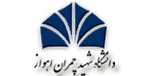 آیین نامه دوره "پسا دکتری"مقدمه:با هدف گسترش ظرفیت های تحقیقاتی در دانشگاه و همچنین فراهم آوردن بستر قانونی برای متقاضیان داخل و خارج کشور که تمایل دارند به انجام پژوهش زیر نظر اعضای هیات علمی برجسته پرداخته و توانمندی علمی خود را ارتقا بخشند، آیین نامه دوره پژوهش پسا دکتری جهت اجرا در دانشگاه شهید چمران اهواز تدوین و ابلاغ می گردد.تعاریف:دوره پسا دکتری: دوره ای موقت، صرفا پژوهشی و تقاضامحور جهت انجام فعالیت های پژوهشی زیرنظر هیات علمی مجری دورهپژوهشگر پسا دکتری: فردی دارای مدرک دکتری تخصصی و متقاضی ورود به دوره پسادکتریمجری دوره: عضو هیات علمی دانشگاه شهیدچمران اهواز که مسئولیت هدایت، راهنمایی و راهبردی فعالیت های پژوهشگر پسادکتری را به عهده دارد.قرارداد: متن توافق انجام فعالیت های پژوهشی بین مجری دوره، پژوهشگر و رئیس دانشکده که به تایید معاونت پژوهشی و فناوری می رسد. (ضمیمه آئین نامه)اهداف دوره:الف) تقاضا محور نمودن فعالیت های پژوهشی دانشگاه در راستای حل مشکلات علمی و فنی جامعه و صنعتب) استفاده از ظرفیت های پژوهشی دانشگاه جهت رفع نیازهای کشورج) گسترش مرزهای علم و دانش با انجام تحقیقات نوین بر اساس نیاز جامعهشرایط ورود پژوهشگر به دوره:الف) داشتن شرایط عمومی ورود به دوره آموزش عالی ب) داشتن دانشنامه دکتری (PH.D) متناسب با پژوهش تقاضامحور از یکی از دانشگاه های داخل یا خارج از کشور، مورد تایید وزارت علوم، تحقیقات و فناوری یا وزارت بهداشتج) اخذ پذیرش از یکی از اعضای هیات علمی واجد شرایط با تائید گروه و ریاست دانشکده مربوطهشرایط مجری دوره:الف) دارا بودن مرتبه دانشیاری و حداقل یک طرح خاتمه یافته با صنایع و یا مرتبه استادی (بدون نیاز به طرح با صنایع)ب) راهنمایی حداقل 2 رساله دکتریج) توانایی تامین هزینه های مرتبط از محل طرح های برون دانشگاهیطول دوره:دوره پژوهش پسادکتری یک دوره تمام وقت یک ساله می باشد و بنا به ضرورت با پیشنهاد مجری دوره و موافقت شورای آموزشی و پژوهشی دانشکده می تواند تا یک سال دیگر نیز افزایش یابد.تعهدات پژوهشگر:الف) اهتمام به امور پژوهشی در طول دوره با نظارت و هماهنگی مجری دورهب) رعایت کلیه قوانین و مقررات آموزشی، پژوهشی و اداری دانشگاه در طول دورهج) ارائه گزارش های دوره ای 3 ماهه با تایید مجری دوره، گروه و شورای دانشکده به معاونت پژوهشی و فناوری دانشگاهتعهدات هیات علمی مجری دوره:الف) فراهم نمودن امکانات و فضای کار مناسب برای پژوهشگر با هماهنگی گروه و دانشکدهب) تامین کلیه هزینه های دوره از جمله هزینه های پژوهش و کمک هزینه پژوهشگرتعهدات دانشگاه:الف) فراهم نمودن شرایط استفاده از امکانات دانشگاه نظیر کتابخانه، سالن غذاخوری و سایر امکانات رفاهی مطابق شرایط دانشجویان دکتریب) صدور کارت تردد و غذاج) صدور تاییدیه پایان دوره از طرف معاونت پژوهشی و فناوری پس از گذراندن موفقیت آمیز طرح و تایید مراجع ذیربط در دانشکدهشرايط صدور تاييديه پايان دورهالف) ارائه سمينار در مورد نتايج پژوهش‌هاي انجام يافته در دانشكده مربوطه توسط پژوهشگر.ب) ارائه حداقل يك مقاله چاپ شده (يا گواهي پذيرش مقاله) در نشريه‌هاي علمي- پژوهشي معتبر نمايه شده در پايگاه استنادي ISI از نتايج پژوهش.تبصره: در شرايط خاص كه فعاليت پژوهشي منجر به توليد فناوري جديد، ثبت اختراع بين‌المللي، توليد دانش فني و يا ساخت محصول جديد شود، تاييديه اين دستاوردها با تأييد شوراي پژوهش و فناوري دانشگاه، مي‌تواند جايگزين مقاله گردد.امور مالي دورهكليه هزينه‌هاي برگزاري دوره شامل هزينه‌هاي پرداختي به پژوهشگر، هزينه‌هاي تشكيل جلسات و سمينارها، ارزيابي دوره و همچنين هزينه‌هاي جنبي از محل اعتبار طرح‌هاي پژوهشي و فناوري برون دانشگاهي و يا ساير اعتبارات جذب شده خارج از دانشگاه توسط پژوهشگر يا عضو هيأت علمي مجري دوره و خارج از بودجه‌هاي عمومي دانشگاه تأمين مي‌گردد.نحوه ورود به دورهالف) ارائه مستندات مورد نیاز در بند شرایط ورود پژوهشگر ب) بررسي مدارك و شرايط احراز توسط معاونت پژوهش و فناوري دانشگاه و معرفي پژوهشگر به مراجع ذي‌صلاح جهت تأييد صلاحيت‌هاي عمومي.ج) تأييد قرارداد دوره، توسط معاونت پژوهش و فناوري دانشگاه.د) ارائه بيمه (خويش فرما) در طول مدت دوره پژوهشي توسط پژوهشگر.ه)  معرفي پژوهشگر به دانشكده، مجري دوره و نهادهاي مرتبط جهت شروع كار.تبصره: شروع فعاليت پژوهشگر در دانشگاه منوط به تأييد قرارداد في‌مابين مجري دوره و پژوهشگر توسط معاونت پژوهش و فناوري دانشگاه مي‌باشد.ملاحظات عموميالف) پژوهشگر در طول دوره، هيچگونه رابطه استخدامي با دانشگاه ندارد.ب) نحوه تعامل پژوهشگر با دانشگاه در طول دوره در چارچوب اين آيين‌نامه و قرارداد پژوهشي مربوطه و ساير قوانين حاكم بر دانشگاه مي‌باشد.ج) پژوهشگر در شوراهاي دانشگاه و دانشكده عضويت نخواهد داشت.د) پژوهشگر مي‌تواند حداكثر يك درس مرتبط با زمينه تخصصي خود، در صورت نياز دانشگاه و موافقت مراجع ذيربط تدريس نمايد.تبصره: آموزانه پژوهشگر وفق مقررات توسط معاونت آموزشي و تحصيلات تكميلي دانشگاه پرداخت مي‌گردد.ه) نتايج پژوهش‌ها در طول دوره و درآمدهاي ناشي از آنها متعلق به دانشگاه شهيد چمران اهواز بوده و پژوهشگر موظف است در انتشار نتايج علمي، مقالات، كتب، ثبت اختراعات و ساير توليدات علمي حقوق مالكيت فكري دانشگاه را محفوظ نگه دارد.تبصره: آدرس‌دهي نتايج تحقيقات دوره صرفاً با عنوان «دانشگاه شهيد چمران اهواز»‌خواهد بود.و)  در خصوص ساير موارد كه در اين آيين‌نامه لحاظ نگرديده است و يا مواردي كه نياز به تفسير دارد، نظر شوراي پژوهش و فناوري دانشگاه ملاك عمل خواهد بود.